Firma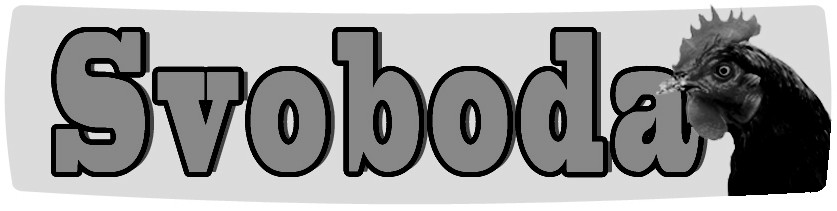 Havlíčkův BrodnabízíCHOVNÉ KUŘICEBarva:   hnědé,  černé ( v omezeném                  množství i jiné barvy )Stáří:            16                týdnů         Cena:          257               Kč/ks        Prodej:   14.5.  -  12:10 h.   -  zastávka          informace a objednávky:            Telefon: 732 819 867